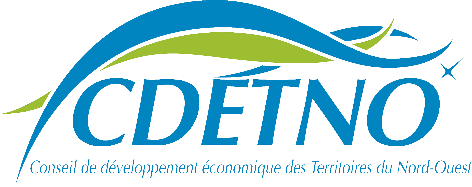 Plan d’affairesLe nom de cette entreprise est : Quelle est la raison d’être de votre entreprise ?Dans quel secteur d’activité voulez-vous vous lancer ? (Le type d’entreprise).Quels types de produits ou services voulez-vous offrir ?Qui sont vos clients potentiels ?Qui seront vos principaux concurrents ? (C'est-à-dire, les autres entreprises susceptibles d’être en compétition avec la vôtre).Qu’est-ce qui va vous différentier de vos concurrents ?Expliquez votre stratégie de marketing :Comment allez-vous financer votre business ?Dessinez votre logo :Slogan (description du slogan).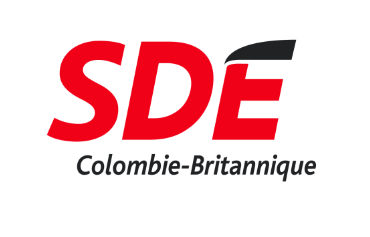 